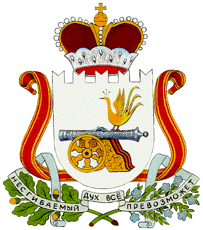 СОВЕТ ДЕПУТАТОВ  КРАСНИНСКОГО ГОРОДСКОГО ПОСЕЛЕНИЯ
КРАСНИНСКОГО РАЙОНА СМОЛЕНСКОЙ ОБЛАСТИРЕШЕНИЕот  25 июля  2018 года                                                                                №33      Заслушав и обсудив  информацию о качестве питьевой воды на территории Краснинского городского поселения Краснинского района Смоленской области,  Совет депутатов Краснинского городского поселения Краснинского района Смоленской области       РЕШИЛ:      1.  Информацию главного инженера  МУП «Коммунальщик» Герасимова А.Н. о качестве питьевой воды на территории Краснинского городского поселения Краснинского района Смоленской области принять к сведению.      2. Поставить на контроль отдела городского хозяйства Администрации муниципального образования «Краснинский район» Смоленской области реализацию программы «Модернизация объектов жилищно-коммунального хозяйства Смоленской области»  на территории Краснинского городского поселения  Краснинского района Смоленской области.Глава муниципального образованияКраснинского городского поселенияКраснинского района Смоленской области                                М.И.КорчевскийО качестве питьевой воды на территории Краснинского городского поселения Краснинского района Смоленской области